                                                                                       СУПЕРМАРКЕТ МЕТАЛЛА № 1 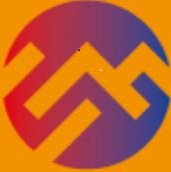                                                                                           Индивидуальный предприниматель Власов Н.Н.                                                                                                               г. Липецк, ул. Ковалева д. 113, пом. 2                                                                От____________________________________________________                                                                Паспорт: _______ ____________ выдан______________________                                                                ___________________________________ дата________________                                                                Проживающего(ей)  по адресу: _____________________________                                                                ________________________________________________________                                                                                               ТЕЛЕФОН__________________________________                                                   ЗАЯВЛЕНИЕ                                             на возврат товара_____ _________ 2021 г. я приобрел (а) в Вашем магазине следующий товар:1.____________________________в кол-ве ____________ на сумму ____________руб.2.____________________________ в кол-ве ____________ на сумму ____________руб.3.____________________________ в кол-ве ____________ на сумму ____________руб.4.____________________________ в кол-ве ____________ на сумму ____________руб.5.____________________________ в кол-ве ____________ на сумму ____________руб.что подтверждается товарным чеком № ________ от ________ г.Прошу осуществить возврат денежных средств в сумме _____________________(руб.)_______________________________________________(сумма прописью )  по причине :________________________________________Внешний вид товара: не изменен (изменен)             _______________                                                                                           __________________                (дата)                                                                                                                                                                                       (подпись)Подпись и ФИО сотрудника, принявшего заявление__________________/_______________